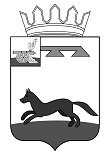 	ХИСЛАВИЧСКИЙ РАЙОННЫЙ СОВЕТ ДЕПУТАТОВРЕШЕНИЕот 29сентября 2021 г.                                                                                            № 41О безвозмездном принятии объектов из государственной собственности Смоленской области в собственность муниципального образования «Хиславичский район» Смоленской области Рассмотрев письмо Департамента Смоленской области по образованию и науке от 21.09.2021 № 10007, в соответствии с постановлением Администрации Смоленской области от 29.08.2002 № 217 «Об утверждении порядка принятия решения о передаче объектов государственной собственности Смоленской области в собственность муниципального образования и передачи объектов государственной собственности Смоленской области в собственность муниципального образования», Положением о порядке управления и распоряжения муниципальной собственностью муниципального образования «Хиславичский район» Смоленской области, утвержденным решением Хиславичского районного Совета депутатов от 26.05.2011 № 27, Уставом  муниципального образования «Хиславичский район» Смоленской области,Хиславичский районный Совет депутатов  р е ш и л:Принять безвозмездно из государственной собственности Смоленской области в собственность муниципального образования «Хиславичский район» Смоленской области следующие объекты:№ п/пНаименование товараИндивидуальный номерЦена за единицу,руб.Коли-чество, шт.Сумма, руб.Ноутбук3L3-0000026-39173L3-0000026-38833L3-0000026-38763L3-0000026-39193L3-0000026-38893L3-0000026-39263L3-0000026-38733L3-0000026-38463L3-0000026-38773L3-0000026-37253L3-0000026-37223L3-0000026-33173L3-0000026-33243L3-0000026-39533L3-0000026-37213L3-0000026-38423L3-0000026-39503L3-0000026-38853L3-0000026-38883L3-0000026-38843L3-0000026-33203L3-0000026-38483L3-0000026-38513L3-0000026-38383L3-0000026-38793L3-0000026-38813L3-0000026-33163L3-0000026-332359 695,00281 671 460,00Глава муниципального образования «Хиславичский район» Смоленской областиА.В. Загребаев                Председатель Хиславичского         районного Совета депутатов                                    С.Н. Костюкова          Председатель Хиславичского           районного Совета депутатов                                             С.Н. Костюкова